札幌圏就労移行支援事業所連絡協議会　主催障害福祉サービス事業の報酬改定が行われ、就労移行支援事業のあり方に一定の方向性が示されました。雇用率対象企業の増加、精神障害者の雇用率算定等、障がいのある方の就労に関する施策も年々変化してきています。こうした状況の中、札幌市や全国就労移行支援事業連絡協議会のご協力をいただいて、札幌圏における地域に根差した就労移行支援事業やそこに従事する職員の更なるスキルアップを目的として「就労移行支援事業所職員向け研修」を企画しました。ぜひ、就労支援に関心のある方の幅広いご参加をお願いいたします。お問い合わせ　　就業・生活応援プラザとねっと内　就労支援事業所職員向け研修　事務局　（重泉・大野）ＴＥＬ　011‐640‐2777　　　　メールアドレス　　sapporosyuurou@yahoo.co.jp参加お申込みメールsapporosyuurou@yahoo.co.jp※FAXでも可　011‐640‐2778就業・生活応援プラザとねっと内就労移行支援事業所職員向け研修　事務局行申し込み締め切り　5月25日（月）※会場の都合上人数を調整させていただく場合がありますのでご了承ください｡≪市民活動プラザ星園　地図≫　　　　　　　　　　　　　　　　　　　　　　　　　　　　　　　　↓豊水すすきの駅（地下鉄東豊線）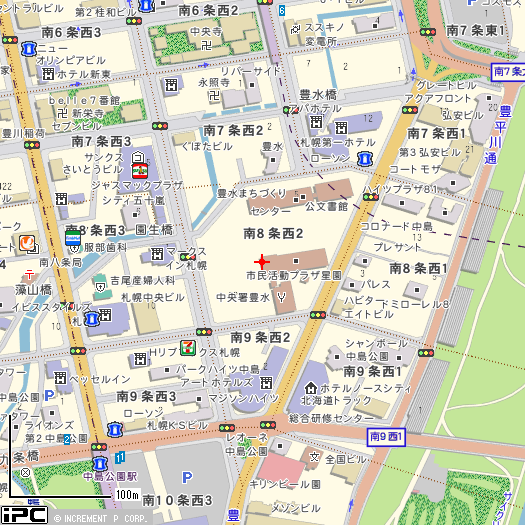 ※必要事項をご記入いただき、メールにてお申し込みください。（FAXも可）※研修会の参加費（4,000円）は６／１（月）までに下記の口座に振込をお願いします。北洋銀行　菊水支店　（普通）０５０５２９６就労移行支援事業所職員向け研修実行委員会　実行委員長　永原正徳※事業所ごとでの振込をお願いします。※研修会の領収証に関しましては、銀行振り込みの振込証で代えさせていただきます。※振込後のキャンセルにつつきましては、お受けできませんのでご了承ください。ご所属　〔　　　　　　　　　〕　連絡先〔電話　　　　　　　　　　／mail                    〕ご所属　〔　　　　　　　　　〕　連絡先〔電話　　　　　　　　　　／mail                    〕ご所属　〔　　　　　　　　　〕　連絡先〔電話　　　　　　　　　　／mail                    〕ご所属　〔　　　　　　　　　〕　連絡先〔電話　　　　　　　　　　／mail                    〕参加人数人金額円お名前（職名）※複数名でご記入ください